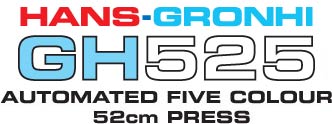 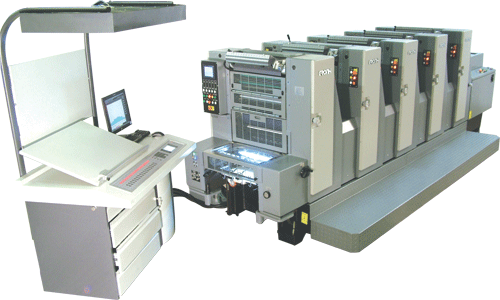 Carga Semi-automática de chapa con carga previaBarrido de tinta automáticoConductos de tinta láser segmentadosAlimentación continua con tablero de alimentación por aspiraciónDetector de hoja mecánico y ultrasónicoDetector de hoja “inclinado”Sensores de nivel de amortiguaciónBrazo giratorio superiorSistema de humectación continua (Integrado / no integrado)Puente oscilante de rodillosUnidad de refrigeración y recirculación con dosificación automáticaSistema de amortiguación con velocidad compensadaControles en pantalla táctilCilindro de movimiento en todas las direcciones (de armado) en funcionamientoBarra manta de rápida liberaciónImpulso de aerosol en polvo con reserva de calor y vibraciónRuedas para entrega con retardo3 frenos de aireSistema entrega con ducha de aireControlado neumáticoDucha Central de Gasoil / Sistema de Lubricación CentralControles de apagado completo de prensa con CIP4Operación de la impresora de forma remota desde la consola de escritorioPreparado para redAlmacenamiento de trabajosConfiguración de perfil de tinta de forma remotaRodillo de auto lavadoMarcado remoto de diagnóstico y configuración de parámetrosExtras opcionales:Secado por infrarrojosSistema automático de humectación Numeración y Perforación Configuración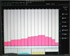 de perfil de tinta Configuraciónde perfil de tinta 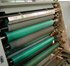 Lavado automático Lavado automático Controles fuera de la impresora 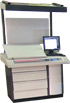 Controles fuera de la impresora Control remote de registro 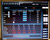 Control remote de registro Alimentación por succión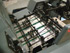 Alimentación por succiónAlimentación por succiónCambio de placha semi-automático 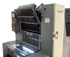 	ESPECIFICACIONESGH525Cantidad de colores5Velocidad12,000sphTamaño máximo de papel 520 x 375mm Tamaño mínimo de papel148 x 100mm Espesor de papel0.04 - 0.4mm Área máxima de impresión510 x 360mm Tamaño de plancha 510 x 410 x 0.15mm Altura de pila de alimentación 900mAltura de pila de entrega 420mmCantidad de rodillos19 tinta, 4 sistema de agua, 
5 de forma (4 tinta, 1 agua) Ajuste lateral 2mm total en movimientoMicro ajuste vertical 1mm total en movimiento Micro ajuste diagonal 0.2mm para cada dirección en movimiento Potencia15kWPeso neto 10,050gDimensiones515 cm (largo) x 231 cm (ancho) x 172 cm (alto) 